Scenariul 11.  În studiu au fost incluși pacienți copii din Alba Iulia.Se dorește investigarea existenței unei relații între lungimea căilor aeriene superioare și poziția mandibulară la pacienți cu malocluzie dentară clasa II. De asemenea, vrem să testăm dacă lungimea mandibulară diferă semnificativ in funcție de gen.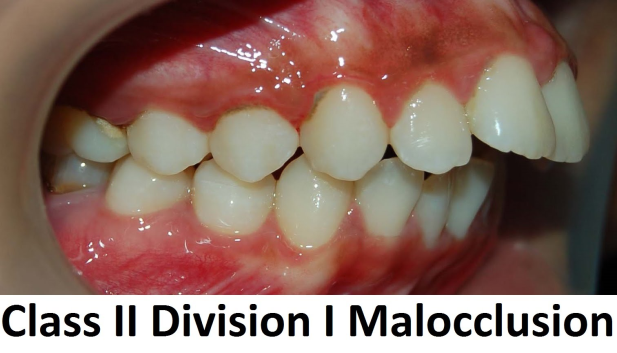 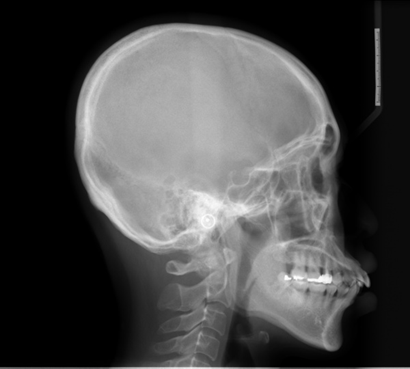 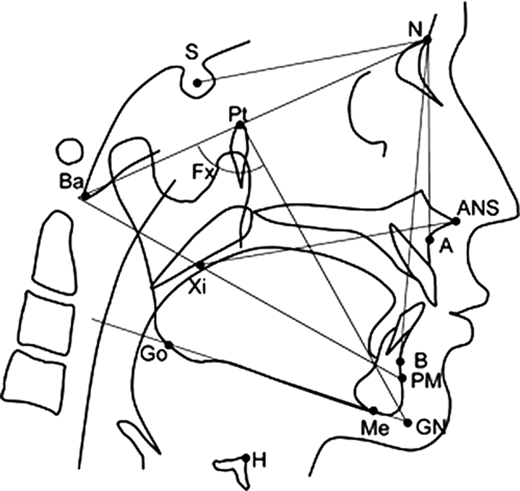 